Country's First College Radio Station Turns 100WRUC, the student radio station at Union College in Schenectady, N.Y., started college broadcasting with an Irving Berlin song 100 years ago. Student staff have been remote in recent months because of the pandemic, but are marking the anniversary with programming on Zoom and social media.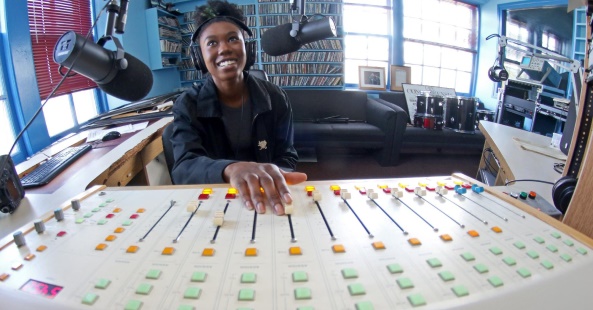 Daily Gazette (Schenectady, N.Y.) 10/13/20https://dailygazette.com/2020/10/13/marking-100-years-of-radio-at-union-colleges-wruc/Image credit:https://i0.wp.com/dailygazette.com/wp-content/uploads/2020/10/web_WRUC_focuspointcut_600100010x314100010.jpg?ssl=1